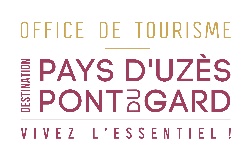 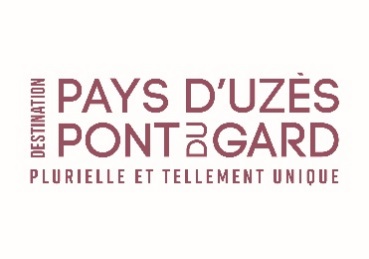 FORMULAIRE DE RENSEIGNEMENTS         ProducteursIdentification de la structureJe possède un flyer:               [  ] oui                    [  ] non              [  ] En créationContacts Gérant (non diffusés)Descriptif commercialDescriptif court : 255 caractères (ce descriptif sera utilisé pour tous les supports de communication papier et numériques au niveau local, départemental et régional)Descriptif détaillé : informations complémentaires que vous souhaitez apporter à notre connaissanceDescriptifs thématisés: Types de produit : Cocher les critères correspondant à votre offre :Statut de l'exploitant : Produit AOC / AOP / IGP : Oui/NonDescriptif AOC / AOP / IGP : Labels chartes qualite : Labels Tourisme et Handicap : Tourisme adapté : Nb. pers. pouvant être accueillies simultanément en fauteuil roulant : PrestationsÉquipements : Services : Complément visite (jours, tarifs…): Activités : Types de clientèle : Nb pers min pour tarif groupe :                                                            Taille groupe max : Complément accueil : VisitesVisitable : Oui/NonPrestations visites groupées : Durée moyenne visite groupe : Durée moyenne visite individuelle : Tarif visite : Langues parlées : Animaux acceptés : Oui/NonConditions d'accueil des animaux : OuvertureOuvert toute l'année : Oui / NonPériodes d'ouvertures : Préciser les jours et les horaires en semaine.TarifsModes de paiement : Location de sallesNombre de salles de réunion équipées : 					Capacité max d'accueil : Nombre de salles modulables : Espace adapté à des prestations de type : Équipements : Lumière naturelle dans la salle : [  ] Oui [  ] NonHauteur de plafond (nécessaire pour certains spectacles :    	 mSuperficie : 		 m²Tarif de la salle (tarifs de la salle sans prestation) :mini : 		 €                           maxi : 		 €Hébergement : Fait le  ____  /  ____  /  ________                                                                                  SignatureLes informations fournies dans ce questionnaire sont potentiellement publiées et seront centralisées dans la base Apidae. Elles pourront être exploitées par différents partenaires. Merci de votre collaboration.Moyens de communicationCoordonnéesNom structure Adresse structureTéléphone / portableMélSite web (URL)Page facebookGoogle +TwitterTripadvisorGéolocalisation : Latitude : Longitude APE/NAF : RCS : SIRET : CivilitéNomPrénomFonctionMoyens communicationtelmailportAdresse ThèmeDescriptifNouveauté 2022  [  ] Autres :[  ] Accueil clientèle individuellePublicsMinimum (€)Maximum (€)AdulteEnfant (Age)Groupe (Age enfant)Période d’ouverture Période de fermeture	 Type de produitsMinimum (€)Maximum (€)  [  ] Regie son     [  ] Régie lumièreCapacités par dispositionCapacités par dispositionEn classeEn théâtreEn UEn banquetEn cocktailEn carre[  ] Restauration à proxitmité[  ] Traiteur libre[  ] Traiteur imposé[  ] Vaisselle à disposition